ДОКУМЕНТАЦИЯАукциона в электронной форме, открытого по составу участников и форме подачи предложений о цене продажи акций открытого акционерного общества «ИСТОК-АУДИО ИНТЕРНЭШЛ» (ОАО «ИАИ»), находящихся в собственности акционерного общества «Научно-производственное предприятие «Исток» имени А.И. Шокина» (АО «НПП «Исток» им. Шокина»)Москва 2022 г.СОДЕРЖАНИЕ АУКЦИОННОЙ ДОКУМЕНТАЦИИОСНОВНЫЕ ТЕРМИНЫ И ОПРЕДЕЛЕНИЯДля целей настоящего аукциона применяются следующие основные термины и определения:Предмет аукциона – имущество, находящееся в собственности акционерного общества «Научно-производственное предприятие «Исток» имени А.И. Шокина» (АО «НПП «Исток» им. Шокина»), указанное в п. 1.1. Аукционной документации.Эмитент (Эмитент акций) – открытое акционерное общество «ИСТОК-АУДИО ИНТЕРНЭШНЛ» (ОАО «ИАИ»).Имущество – акции ОАО «ИАИ».Собственник имущества (Собственник) – акционерное общество «Научно-производственное предприятие «Исток» имени А.И. Шокина» (АО «НПП «Исток» им. Шокина»).Организатор аукциона – ООО «РТ-Капитал». Сайт Организатора аукциона в сети Интернет - www.rt-capital.ru.Электронная площадка – Электронная торговая площадка, владельцем и оператором которой является ООО «ЭТП», размещенная на сайте в сети Интернет по адресу www.etprf.ru, посредством которой могут проводиться торги (аукцион) в электронной форме.Аукционная комиссия – комиссия по проведению аукциона в составе не менее 5 (пяти) человек, созданная Организатором аукциона для проведения процедур по отчуждению Имущества.Аукционная документация – настоящий комплект документов, разработанный Организатором аукциона и утвержденный Собственником имущества, содержащий информацию о Предмете аукциона, условиях и порядке его проведения, форму Заявки на участие в аукционе, проект договора о задатке и договора купли-продажи Имущества, а также иные условия проведения аукциона и подведения его итогов.Заявка на участие в аукционе (Заявка) - документ, содержание которого соответствует условиям, установленным Аукционной документацией, поданный в срок и по форме, установленной Аукционной документацией.Претендент – индивидуальный предприниматель, юридическое лицо или физическое лицо, претендующее на приобретение Имущества.Участник аукциона – Претендент, признанный Аукционной комиссией Участником аукциона.Единственный участник – единственный Претендент, получивший статус Участника аукциона в соответствии с п. 14.7. Аукционной документации.Победитель аукциона – Участник аукциона, предложивший на Аукционе наиболее высокую цену Имущества.Покупатель – индивидуальный предприниматель, физическое или юридическое лицо, признанное Победителем аукциона или Единственным участником.Регистрация на Электронной площадке – процедура заполнения персональных данных и присвоения персональных идентификаторов в виде имени и пароля, необходимых для авторизации на Электронной площадке, при условии согласия с правилами пользования Электронной площадкой.Открытая часть электронной площадки – раздел Электронной площадки, находящийся в открытом доступе, не требующий Регистрации на электронной площадке для работы в нём.Закрытая часть Электронной площадки – раздел Электронной площадки, доступ к которому имеют только зарегистрированные на электронной площадке Организатор аукциона и Участники аукциона, позволяющий пользователям Электронной площадки получить доступ к информации и выполнять определенные действия.Личный кабинет - персональный рабочий раздел на Электронной площадке, доступ к которому может иметь только зарегистрированное на Электронной площадке лицо путем ввода через интерфейс сайта идентифицирующих данных (имени пользователя и пароля).Электронный аукцион (Аукцион) – торги по продаже имущества, право приобретения которого принадлежит Участнику аукциона, предложившему в ходе торгов наиболее высокую цену, проводимые в виде аукциона, открытого по составу участников и по форме подачи предложений о цене, на котором подача Заявок и предложений производится только в электронной форме с помощью Электронной площадки.Электронный образ документа – электронная копия документа, выполненного на бумажном носителе, заверенная электронной подписью лица, имеющего право действовать от имени лица, направившего такую копию документа.Электронный журнал – электронный документ, в котором Организатором аукциона посредством программных и технических средств Электронной площадки фиксируется ход проведения процедуры Электронного аукциона.Договор купли-продажи акций (договор купли-продажи) – договор купли-продажи акций, заключаемый Собственником (Продавцом) с Покупателем по итогам проведения Аукциона, форма которого указана в Разделе IX Аукционной документации.ЧАСТЬ I. Правила проведения АукционаРАЗДЕЛ I. ОБЩИЕ СВЕДЕНИЯ ОБ АУКЦИОНЕ1. Предмет аукциона1.1. Предмет аукциона: 1 000 (одна тысяча) штук обыкновенных именных акций 
ОАО «ИАИ» (8 (восемь) процентов уставного капитала), находящихся в собственности 
АО «НПП «Исток» им. Шокина» (далее - «Имущество»).Начальная (стартовая) цена Имущества: 9 713 000 (девять миллионов семьсот тринадцать тысяч) рублей 00 копеек (НДС не облагается).	Величина повышения Начальной (стартовой) цены Имущества («шаг аукциона»): 
194 260 (сто девяносто четыре тысячи двести шестьдесят) рублей 00 копеек.	Сумма задатка: 971 300 (девятьсот семьдесят одна тысяча триста) рублей 00 копеек (НДС не облагается).1.2. Сведения об Эмитенте:Полное и сокращенное наименование, адрес Эмитента, данные государственной регистрации:Полное наименование: открытое акционерное общество «ИСТОК-АУДИО ИНТЕРНЭШНЛ».Сокращенное наименование: ОАО «ИАИ».Адрес: 141190, Московская область, город Фрязино, улица Вокзальная, дом 2А.Данные государственной регистрации:Идентификационный номер налогоплательщика – 5052007599.Основной государственный регистрационный номер – 1025007069471.Свидетельство о внесении записи в Единый государственный реестр юридических лиц о юридическом лице, зарегистрированном до 01.07.2022: серия 50 № 004262111 от 27.11.2002.Устав утвержден общим собранием акционеров ОАО «ИСТОК-АУДИО ИНТЕРНЭШНЛ» (протокол № 31 от 23.09.2008).1.2.1. Перечень основной продукции (работ, услуг) согласно уставу Эмитента:- оптовая торговля изделиями медицинской техники, медицинского назначения;- розничная торговля медицинскими товарами;- производство медицинской техники, в том числе слуховых аппаратов, медицинской диагностической и терапевтической аппаратуры, реабилитационной техники;- предоставление услуг по монтажу, ремонту и техническому обслуживанию медицинской техники, медицинского оборудования и аппаратуры;- врачебная практика, оказание медицинских услуг;- торговая деятельность на основе организации оптовой, розничной, аукционной, комиссионной, посылочной и других видов торговли товарами отечественного и импортного производства;- производство и реализация различных товаров народного потребления и продукции производственно-технического назначения, в том числе оборудования, запасных частей и комплектующих изделий;- научные исследования и разработки в области естественных и технических наук;- внешнеэкономическая деятельность по импорту и экспорту товаров, работ и услуг;- планирование, создание и размещение рекламы;- организация и участие в российских и международных выставках, ярмарках, симпозиумах, конференциях и других мероприятиях по вопросам, отнесенным к предмету деятельности Общества;- оказание маркетинговых, инжиниринговых, консалтинговых, информационных, посреднических и иных услуг российским и иностранным гражданам, предприятиям и организациям;- редакционно-издательская деятельность, производство и реализация печатной продукции;- оказание складских услуг;- операции с недвижимостью, сдача в аренду жилых и нежилых зданий и помещений;- благотворительная деятельность.Эмитент вправе осуществлять также любые другие виды деятельности, не запрещенные действующим законодательством Российской Федерации.1.2.2. Размер уставного капитала Эмитента, общее количество и категории выпущенных акций: Размер уставного капитала: 71 381 250 (Семьдесят один миллион триста восемьдесят одна тысяча двести пятьдесят) рублей 00 копеек.	Общее количество и категории выпущенных акций: 12 500 (двенадцать тысяч пятьсот) обыкновенных именных акций.Номинальная стоимость одной обыкновенной именной акции: 5 710 (Пять тысяч семьсот десять) рублей 50 копеек.Государственный регистрационный номер выпуска ценных бумаг: 1-01-08879-A.Дата государственной регистрации выпуска ценных бумаг: 05.02.2004.Государственный регистрационный номер выпуска ценных бумаг (конвертация в акции той же категории (типа) с большей номинальной стоимостью): 1-02-08879-A.Дата государственной регистрации выпуска ценных бумаг: 22.06.2004.Государственный регистрационный номер дополнительного выпуска ценных бумаг:  1-02-08879-А-001D.Дата государственной регистрации дополнительного выпуска ценных бумаг: 23.06.2004.Государственный регистрационный номер дополнительного выпуска ценных бумаг:  1-02-08879-А-002D.Дата государственной регистрации дополнительного выпуска ценных бумаг: 14.10.2005.Государственный регистрационный номер дополнительного выпуска ценных бумаг:  1-02-08879-А-003D.Дата государственной регистрации дополнительного выпуска ценных бумаг: 27.06.2006.Государственный регистрационный номер дополнительного выпуска ценных бумаг:  1-02-08879-А-004D.Дата государственной регистрации дополнительного выпуска ценных бумаг: 17.09.2008.1.2.3. Реестродержатель: акционерное общество «Cервис-Реестр» (ОГРН: 1028601354055). Адрес юридического лица: 107045, г. Москва, ул. Сретенка, д.12.1.2.4. Бухгалтерская отчетность Эмитента на последнюю отчетную дату:БУХГАЛТЕРСКИЙ БАЛАНСНа 31 декабря 2021г.  Единица измерения – в тыс. руб.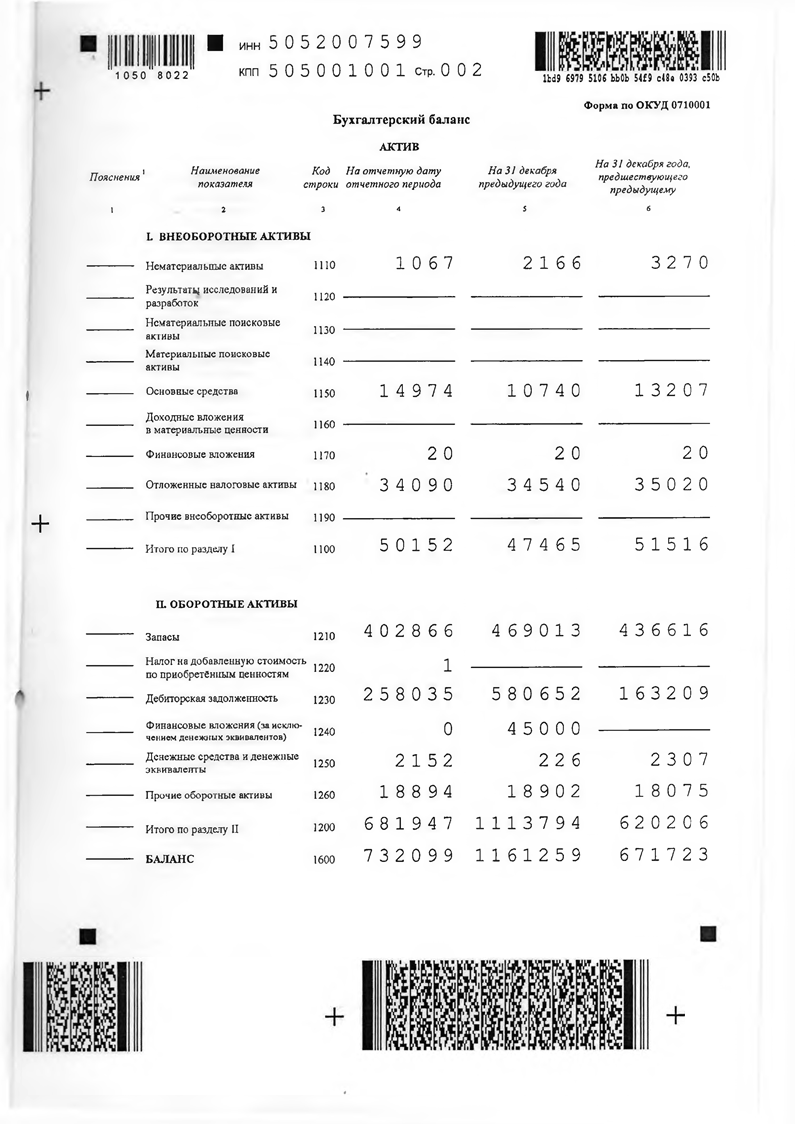 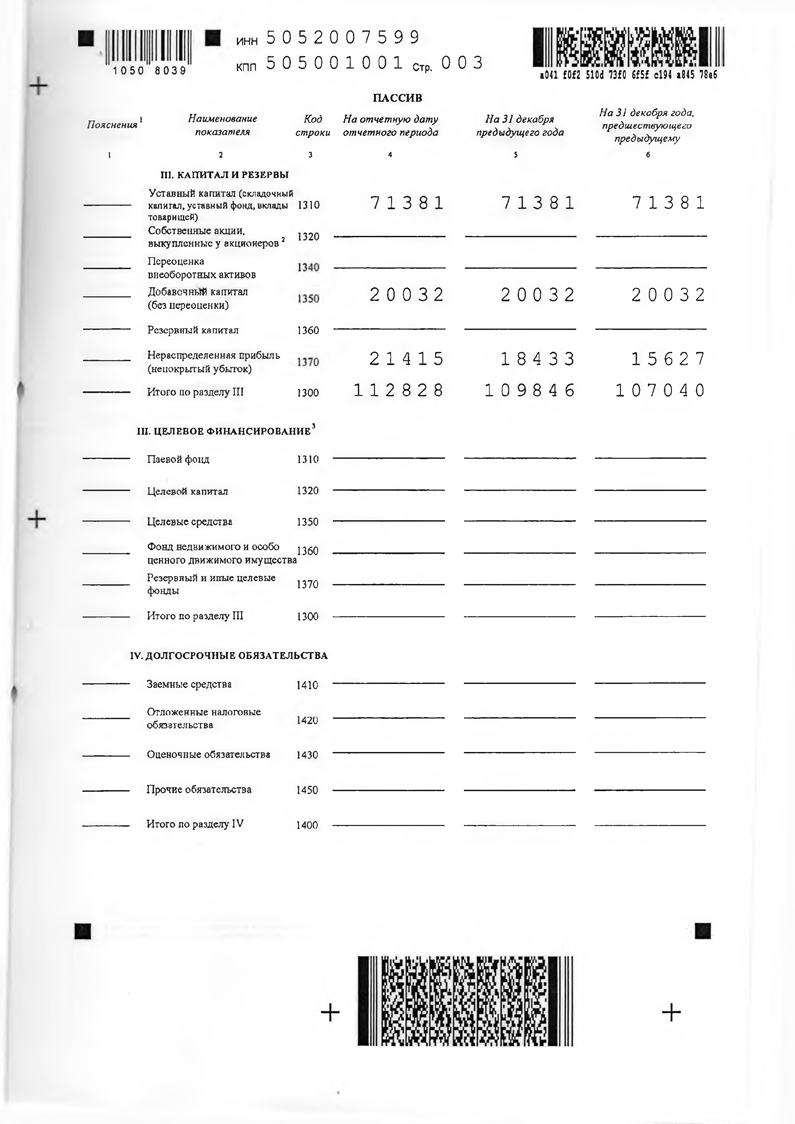 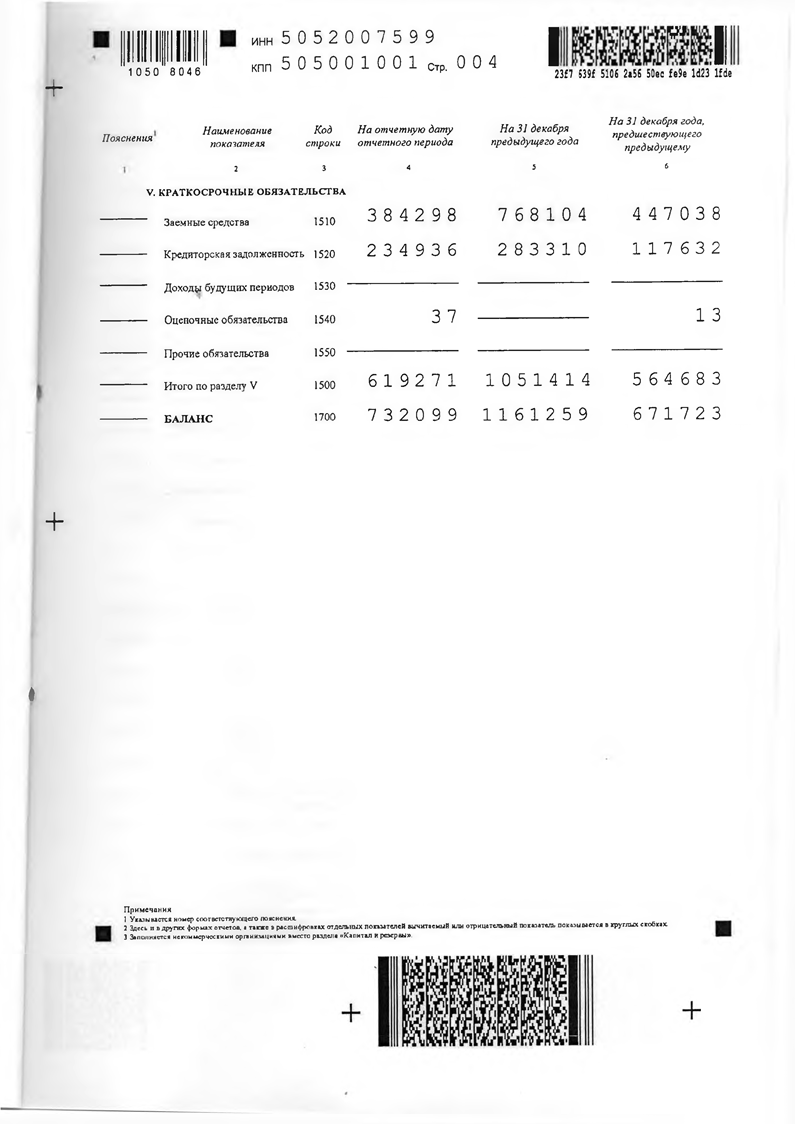 Отчет о финансовых результатах за 2021г.Единица измерения - в тыс. руб.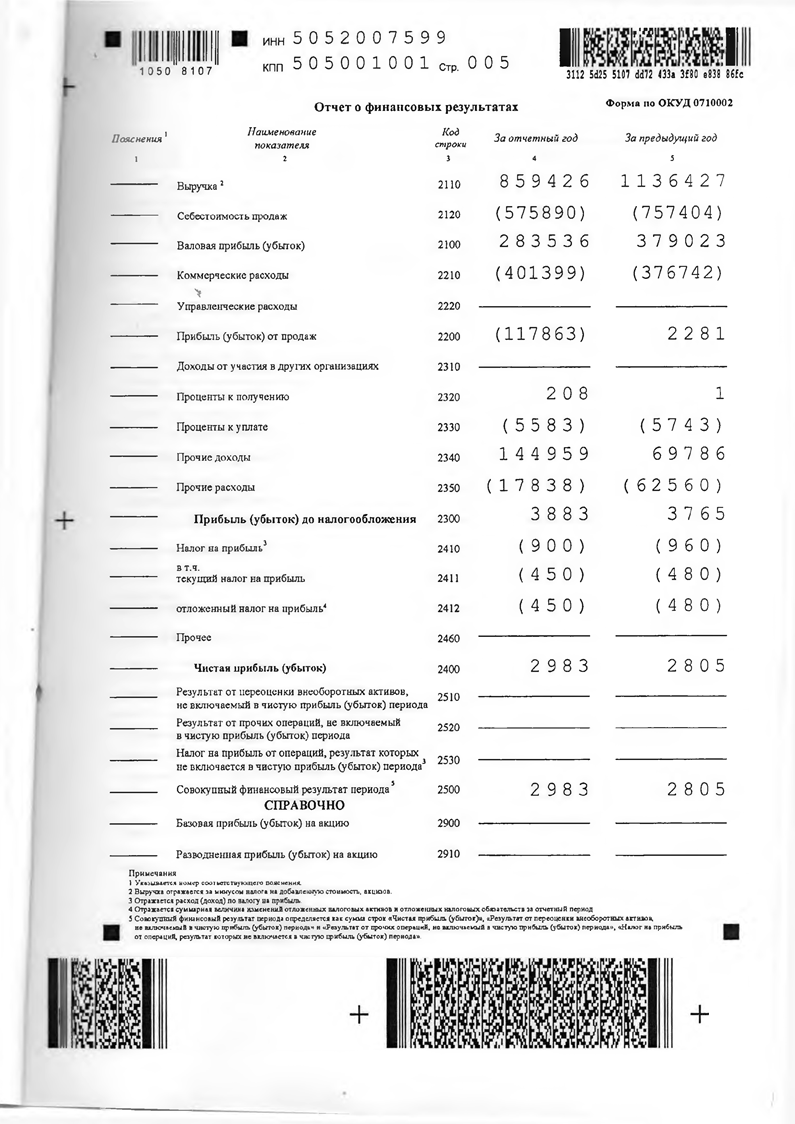 1.2.5. Численность работников Эмитента: составляет 199 (сто девяносто девять) человек по состоянию на 29.07.2022г.1.2.6. Площадь и перечень объектов недвижимого имущества, принадлежащих Эмитенту на праве собственности: отсутствуют.1.2.6. Площадь и перечень объектов недвижимого имущества, предоставленных Эмитенту на праве аренды:Нежилое помещение (предоставлено Эмитенту в соответствии с договором аренды помещения от 01.10.2021 № 2.9).Общая площадь: 4 367, 60 кв.м.Адрес: г. Фрязино, Заводской проезд, д. 3Срок аренды: на 11 месяцев с 01 октября 2021 по 31 августа 2022 года.1.3. Задаток перечисляется на условиях договора о задатке (раздел VIII Аукционной документации)Задаток для участия в Аукционе служит обеспечением исполнения обязательства Победителя аукциона/Единственного участника по заключению договора купли-продажи, оплате приобретенного на Аукционе Имущества и исполнению иных обязательств, предусмотренных Аукционной документацией.Задаток вносится единым платежом на расчетный счет ООО «РТ – Капитал»: Расчетный счет: 40702810800250009461
Банк: АО АКБ «НОВИКОМБАНК»
БИК: 044525162
Корр. счет: 30101810245250000162ИНН 77704770859 КПП 770401001Получатель - ООО «РТ – Капитал», в срок, не позднее 03.10.2022г.Платежи осуществляются в рублях, в форме безналичного расчета.В платежном поручении на перечисление денежных средств необходимо указывать:«В обеспечение обязательств в соответствии с торгами №____________» Исполнение обязанности Претендента по внесению суммы задатка лицами, не являющимися Претендентами не допускается. Внесение суммы задатка лицами, не являющимися Претендентами не является оплатой задатка. Перечисленные денежные средства иными лицами, кроме Претендента, будут считаться ошибочно перечисленными денежными средствами и возвращены на счет плательщика.Информационное сообщение о проведении аукциона по продаже имущества и условиях его проведения являются условиями публичной оферты в соответствии со статьей 437 Гражданского кодекса Российской Федерации. Подача Претендентом Заявки и перечисление задатка являются акцептом такой оферты, и договор о задатке считается заключенным в письменной форме.Задаток возвращается всем Участникам аукциона, кроме Победителя аукциона и Участника аукциона, который сделал предпоследнее предложение о цене, в течение 5 (пяти) рабочих дней с даты подведения итогов Аукциона Аукционной комиссией. Задаток, перечисленный Победителем аукциона, засчитывается в сумму платежа по договору купли-продажи Имущества.ООО «РТ-Капитал» вправе приостановить возврат задатка Претенденту, признанному Участником аукциона и сделавшему предпоследнее предложение о цене Имущества, на срок не более 15 (пятнадцати) рабочих дней.При уклонении или отказе Победителя аукциона от заключения договора купли-продажи в установленный в пункте 2.1 Аукционной документации срок, задаток ему не возвращается.1.4. Сроки подачи Заявок и проведения Аукциона:Дата, время и место начала приема Заявок: 25.08.2022 в 12.00 (по московскому времени) на Электронной площадке www.etprf.ru.Дата, время и место окончания подачи Заявок: 03.10.2022 в 17.00 (по московскому времени) на Электронной площадке www.etprf.ru.Дата, время и место рассмотрения Заявок: 05.10.2022 в 14.00 (по московскому времени) на Электронной площадке www.etprf.ru.Дата, время и место проведения Аукциона: 05.10.2022 в 15.00 (по московскому времени) на Электронной площадке www.etprf.ru.1.5. Ограничения на участие в Аукционе: Имеются ограничения на участие в Аукционе иностранных лиц, связанных с иностранными государствами, которые совершают в отношении российских юридических лиц и физических лиц недружественные действия, и лиц, которые находятся под контролем указанных иностранных лиц (на основании Указа Президента Российской Федерации от 01.03.2022 № 81 »О дополнительных временных мерах экономического характера по обеспечению финансовой стабильности Российской Федерации»).	2. Заключение договора купли-продажи2.1. Договор купли-продажи должен быть заключен в течение 14 (Четырнадцати) календарных дней с даты окончания проведения Аукциона.2.2. Договор купли-продажи заключается по форме, установленной в разделе IX Аукционной документации, по цене, предложенной Победителем аукциона, либо в случае, предусмотренном п. 2.6, 2.7 Аукционной документации, с Участником аукциона, который сделал предпоследнее предложение о цене Имущества, по цене, предложенной таким Участником аукциона. 2.3. В случае подачи единственной Заявки на участие в аукционе либо признания Участником аукциона только одного Претендента, с Претендентом, подавшим единственную Заявку на участие в аукционе, в случае, если указанная Заявка соответствует требованиям и условиям, предусмотренным Аукционной документацией, а также с Претендентом, признанным Единственным участником,  заключается договор купли-продажи по Начальной (стартовой) цене Имущества, указанной в извещении о проведении Аукциона, в течение 14 (Четырнадцати) календарных дней с даты окончания проведения Аукциона. 2.4. Победитель аукциона (Единственный участник) обязан в течение 7 (Семи) календарных дней с даты окончания проведения Аукциона подписать договор купли-продажи в двух экземплярах и направить его Собственнику, либо в случае, предусмотренном п. 2.6, 2.7 Аукционной документации, Участник аукциона, который сделал предпоследнее предложение о цене Имущества, обязан подписать договор купли-продажи в двух экземплярах и направить его Собственнику в течение 7 (Семи) календарных дней с даты его уведомления Собственником об отказе (уклонении) Победителя аукциона от подписания договора купли-продажи и решении Собственника заключить договор купли-продажи с участником, который сделал предпоследнее предложение о цене Имущества.  Победитель аукциона (Единственный участник), либо в случае, предусмотренном п. 2.6, 2.7 Аукционной документации, Участник аукциона, который сделал предпоследнее предложение о цене Имущества, считается исполнившим свое обязательство по подписанию договора купли-продажи с даты получения Собственником (Продавцом) подписанного со стороны Победителя аукциона/Единственного участника (Покупателя) договора купли-продажи в двух экземплярах.2.5. В случае если Победитель аукциона (Единственный участник) в срок, предусмотренный п. 2.4 Аукционной документации, не представил Собственнику подписанный договор купли-продажи в двух экземплярах, Победитель аукциона (Единственный участник) признается уклонившимся от заключения договора купли-продажи. При этом задаток Победителю аукциона (Единственному участнику) не возвращается.2.6. В случае если Победитель аукциона признан уклонившимся от заключения Договора купли-продажи, Собственник вправе заключить договор купли-продажи с Участником аукциона, который сделал предпоследнее предложение о цене Имущества. В этом случае Собственник направляет такому Участнику аукциона письменное уведомление не позднее:- дня получения от Победителя аукциона уведомления об отказе (уклонении) от заключения договора купли-продажи,либо- дня истечения срока для предоставления Победителем аукциона в адрес Собственника подписанного со стороны Победителя аукциона договора купли-продажи.2.7. Участник аукциона, который сделал предпоследнее предложение о цене Имущества, с момента получения уведомления Собственника об уклонении Победителя аукциона от подписания договора купли-продажи и решении заключить с ним договор купли – продажи, признается Победителем аукциона и несет обязанности, предусмотренные Аукционной документацией для Победителя аукциона. 2.8. Победитель аукциона/Единственный участник (Покупатель) обязуется оплатить Собственнику (Продавцу) стоимость Имущества в течение 30 (Тридцати) рабочих дней с даты заключения договора купли-продажи.2.9. Оплата стоимости Имущества осуществляется путем перечисления денежных средств на расчетный счет Продавца, указанный в договоре купли-продажи.2.10. Победитель аукциона/Единственный участник (Покупатель) обязуется открыть лицевой счет у реестродержателя Эмитента для передачи акций от Собственника (Продавца) к Победителю аукциона/Единственному участнику (Покупателю).2.11. Собственник (Продавец) принимает на себя обязательство в течение 3 (трех) рабочих дней со дня зачисления денежных средств (стоимости Имущества) на расчетный счет Собственника (Продавца) подготовить передаточное распоряжение для передачи акций от Собственника (Продавца) к Победителю аукциона/Единственному участнику (Покупателю) при условии открытия лицевого счета Победителем аукциона/Единственным участником (Покупателем) у реестродержателя Эмитента.3. Организатор аукциона, Собственник имущества3.1. Организатором аукциона является общество с ограниченной ответственностью «РТ-Капитал» (ООО «РТ-Капитал»).Адрес Организатора аукциона: 119048, г. Москва, ул. Усачева, д. 24.Тел.: +7 (495) 580-71-15, E-mail: torgi@rt-capital.ru.Сайт Организатора аукциона в сети Интернет - www.rt-capital.ru.3.2. Собственником имущества является акционерное общество «Научно-производственное предприятие «Исток» имени А.И. Шокина» (АО «НПП «Исток» им. Шокина»).Адрес Собственника имущества: 141190, Московская обл., г. Фрязино, ул. Вокзальная, д.2а, корп.1, комн.65, эт.2РАЗДЕЛ II. АУКЦИОННАЯ ДОКУМЕНТАЦИЯ4. Получение Аукционной документации4.1. Аукционная документация состоит из двух частей:– Часть I. «Правила проведения Аукциона»;– Часть II. «Формы документов».4.2. Аукционная документация размещается на сайте Организатора аукциона и на сайте Электронной площадки.4.3. Претендент вправе воспользоваться информацией об Аукционе, размещенной на сайте Организатора аукциона, на сайте Электронной площадки.4.4. Аукционная комиссия не несет ответственности за содержание Аукционной документации, полученной Претендентом неофициально, и во всех случаях руководствуется текстом Аукционной документации, размещенной на сайтах Организатора аукциона и Электронной площадке.5. Отказ от проведения Аукциона, продление срока приема Заявок5.1. По решению Аукционной комиссии срок приема Заявок на участие в аукционе и проведения Аукциона может быть продлен не позднее, чем за три календарных дня до наступления даты проведения Аукциона. В протоколе Аукционной комиссии указывается срок продления приема Заявок, срок продления внесения суммы задатка, а также новый срок, дата и время проведения Аукциона. 5.2. Организатор аукциона вправе отказаться от проведения Аукциона не позднее чем за три календарных дня до наступления даты его проведения. 5.3. Извещение о продлении приема Заявок для участия в аукционе или отмене Аукциона размещается на сайте Организатора аукциона и на сайте Электронной площадки.5.4. Изменение Предмета аукциона не допускается.РАЗДЕЛ III. УСЛОВИЯ УЧАСТИЯ В АУКЦИОНЕ6. Требования, предъявляемые к лицам, изъявившим желание участвовать в Аукционе6.1. Претендентом может быть любое юридическое лицо независимо от организационно-правовой формы, формы собственности, места нахождения, а также места происхождения капитала или любое физическое лицо, в том числе индивидуальный предприниматель, претендующее на приобретение Имущества и подавшее Заявку на участие в аукционе, с учетом ограничений, установленных п. 1.5 Аукционной документации.6.2. Для участия в Аукционе устанавливаются следующие обязательные требования, предъявляемые к Претендентам:- Непроведение ликвидации Претендента - юридического лица и отсутствие решения арбитражного суда о признании Претендента - юридического лица банкротом и об открытии конкурсного производства;- отсутствие решения арбитражного суда о признании Претендента - физического лица (гражданина), индивидуального предпринимателя банкротом;- Неприостановление деятельности Претендента в порядке, предусмотренном действующим законодательством Российской Федерации, на день подачи Претендентом Заявки на участие в аукционе.6.3. Аукционная комиссия принимает решение об отказе Претенденту в допуске к участию в Аукционе и отказе в признании его Участником аукциона в случаях:- представленные документы не подтверждают права Претендента быть Участником аукциона, в соответствии с законодательством Российской Федерации;- представлены не все документы в соответствии с перечнем, указанным в п. 12 Аукционной документации, или оформление указанных документов не соответствует законодательству Российской Федерации, - Заявка подана лицом, не уполномоченным Претендентом на осуществление таких действий;- не подтверждено поступление в установленный срок задатка на счет, указанный в извещении о проведении Аукциона;- документы, представленные в составе Заявки, содержат недостоверные сведения; - несоответствия Претендента требованиям, установленным Аукционной документацией.Перечень указанных оснований отказа Претенденту в участии в Аукционе является исчерпывающим.6.4. Претенденты несут за свой счет все расходы, связанные с подготовкой заявки на участие в аукционе и своим участием в аукционе. РАЗДЕЛ IV. ЗАЯВКИ НА УЧАСТИЕ В АУКЦИОНЕ7. Оформление Заявки на участие в аукционе7.1. Претендент вправе подать только одну Заявку в отношении каждого лота. 7.2. Извещение о проведении Аукциона является публичной офертой для заключения договора о задатке в соответствии со статьей 437 Гражданского кодекса Российской Федерации, а подача претендентом Заявки и перечисление задатка являются акцептом такой оферты в адрес Организатора аукциона.7.3. Заявка на участие в аукционе оформляется на русском языке в установленной форме (раздел VII).7.4. К Заявке на участие в аукционе должны прилагаться документы и материалы, предусмотренные Аукционной документацией и подтверждающие соответствие Претендентов предъявляемым к ним требованиям.Документы, необходимые для участия в Аукционе, подаются путем прикрепления их Электронных образов в личном кабинете на Электронной площадке.7.5. Сведения, содержащиеся в Заявке, не должны допускать двусмысленного толкования.7.6. Все документы, входящие в состав Заявки на участие в аукционе, должны быть оформлены с учётом следующих требований:7.6.1. Документы должны быть подписаны уполномоченным лицом и заверены печатью Претендента (при наличии).7.6.2. Копии документов должны быть заверены соответствующим образом, предусмотренным Аукционной документацией.7.6.3. В документах не допускается применение факсимильных подписей, а также наличие подчисток и исправлений. 7.6.4. Все страницы документов должны быть четкими и читаемыми (в том числе и представленные ксерокопии документов, включая надписи на оттисках печатей и штампов).7.6.5. Документы, насчитывающие более одного листа, должны быть пронумерованы и заверены печатью Претендента (при наличии) и подписью уполномоченного Претендентом лица.8. Порядок представления Заявок на участие в аукционе8.1. Заявки подаются на Электронную площадку, начиная с даты начала приема Заявок до времени и даты окончания приема Заявок.8.2. Заявка по установленной форме (Часть II, раздел VII Аукционной документации) и комплект документов подаются Претендентом одновременно в срок не позднее даты и времени окончания приема Заявок.8.3. В случае установления факта подачи одним Претендентом двух и более Заявок в отношении одного и того же лота при условии, что поданные ранее Заявки таким Претендентом не отозваны, все Заявки на участие в аукционе такого Претендента, поданные в отношении данного лота, не рассматриваются.8.4. Физические лица, индивидуальные предприниматели и юридические лица, желающие принять участие в Аукционе, могут воспользоваться формой Заявки, размещенной в Аукционной документации на сайте Организатора аукциона, на сайте Электронной площадки.9. Отзыв Заявки на участие в аукционе, порядок внесения изменений в Заявку на участие в аукционе9.1. Претендент до признания его Участником аукциона имеет право отозвать Заявку:- в период до окончания срока приема Заявок - путем направления письменного уведомления об отзыве Заявки на Электронную площадку, а также по электронному адресу почтового ящика Организатора аукциона (E-mail): torgi@rt-capital.ru;- в период после окончания срока приема Заявок и до признания его Участником  
аукциона – путем направления письменного уведомления в адрес Организатора аукциона по электронному адресу почтового ящика (E-mail): torgi@rt-capital.ru. 9.2. В случае отзыва Претендентом Заявки до окончания приема Заявок задаток, поступивший от Претендента подлежит возврату в течение 5 (пяти) рабочих дней со дня поступления уведомления об отзыве Заявки. В случае отзыва Претендентом Заявки позднее дня окончания приема Заявок задаток возвращается в порядке, установленном для Участников аукциона.9.3. В случае отзыва Претендентом Заявки в установленном порядке до окончания срока приема Заявок, уведомление об отзыве Заявки вместе с Заявкой в течение одного часа поступает в «личный кабинет» Организатора аукциона, о чем Претенденту направляется соответствующее уведомление.9.4. Изменение Заявки допускается только путем подачи Претендентом новой Заявки в установленные сроки проведения Аукциона, при этом первоначальная Заявка должна быть отозвана.10. Заявки на участие в аукционе, поданные с опозданием10.1. Заявки на участие в аукционе с документами, полученные после окончания установленного срока приема Заявок, не рассматриваются. 10.2. Задаток таким Претендентам возвращается в течение 5 (пяти) рабочих дней с даты подписания протокола об итогах аукциона Аукционной комиссией.11. Срок действия Заявки на участие в аукционе11.1 Заявки Участников аукциона действуют до момента подписания Аукционной комиссией Протокола об итогах Аукциона, а Заявки на участие в аукционе Участника аукциона, признанного Победителем (Единственным участником), и Участника аукциона, который сделал предпоследнее предложение о цене Имущества, сохраняют свое действие в течение всего срока проведения Аукциона до момента подписания договора купли-продажи с Победителем аукциона (Единственным участником). 12. Документы, представляемые для участия в аукционеДля участия в аукционе, а также последующего заключения договора купли - продажи по итогам Аукциона, с учетом требований к оформлению документов необходимо представить:12.1. Заявку по установленной форме (Часть II, раздел VII Аукционной документации).12.2. В случае подачи Заявки на участие в аукционе уполномоченным представителем Претендента (для физических лиц, индивидуальных предпринимателей) – удостоверенная нотариусом доверенность;В случае подачи Заявки на участие в аукционе уполномоченным представителем Претендента (для юридических лиц) - доверенность от имени юридического лица за подписью его руководителя или иного лица, уполномоченного на это учредительными документами, заверенную печатью юридического лица (при наличии);К доверенности должна быть приложена копия паспорта доверенного лица (все страницы);В доверенности должны содержаться сведения о Предмете аукциона и должны быть указаны следующие полномочия представителя: подписание и подача Заявки, участие в Аукционе, определение цены Имущества, подписание протоколов и иных документов в ходе Аукциона и по итогам Аукциона.12.3. Платежное поручение или квитанция с отметкой банка об исполнении в подтверждение внесения Претендентом установленной суммы задатка (в соответствии с п 1.1  Аукционной документации).  12.4. Документ, подтверждающий согласие антимонопольного органа и/или иного уполномоченного органа на приобретение Претендентом Имущества, совершения (исполнение) сделки (операции) в случае, если такое согласие антимонопольного органа и/или иного уполномоченного органа требуется законодательством Российской Федерации.12.5. Декларация о гарантиях Претендента, форма которой указана в приложении к Заявке на участие в аукционе (Раздел VII Аукционной документации) с подтверждением информации о его соответствии требованиям п. 1.5 Аукционной документации.12.6. Опись представленных документов, подписанную Претендентом или его уполномоченным представителем и заверенную печатью (при наличии) организации или индивидуального предпринимателя (составляется Претендентом); 12.7. От претендентов (резидентов Российской Федерации), помимо документов, указанных в п.п. 12.1- 12.6 Аукционной документации необходимо предоставить:12.7.1 От Претендентов – физических лиц:- копия общегражданского паспорта РФ (все страницы);- нотариально заверенное согласие супруга(и) на приобретение Имущества по результатам Аукциона (а) с указанием предельной цены Имущества или (б) ограничения на предельную цену Имущества отсутствуют, либо заявление Претендента о том, что он в браке не состоит;12.7.2. От Претендентов – индивидуальных предпринимателей:- копия общегражданского паспорта Российской Федерации (все страницы);- копия свидетельства индивидуального предпринимателя либо лист записи ЕГРИП (для индивидуальных предпринимателей, зарегистрированных с 01 января 2017 г.);- копия свидетельства о постановке на учет в налоговом органе;- нотариально заверенное согласие супруга(и) на приобретение Имущества по результатам Аукциона (а) с указанием предельной цены Имущества или (б) ограничения на предельную цену Имущества отсутствуют, либо заявление Претендента о том, что он в браке не состоит;12.7.3. От Претендентов – юридических лиц:- копии учредительных документов (устав организации, изменения в устав, свидетельство о государственной регистрации организации либо лист записи ЕГРЮЛ (для организаций, зарегистрированных с 01 января 2017 г.);-  копия свидетельства о постановке юридического лица на учет в налоговом органе;- копии документов, подтверждающие полномочия органов управления и должностных лиц Претендента (протокол об избрании, приказ о назначении);- выписка из Единого государственного реестра юридических лиц (полученная в электронном виде с использованием функционала официального сайта налогового органа, подписанная усиленной квалифицированной электронной подписью налогового органа и заверенная претендентом) со сроком давности не более одного месяца, предшествующего дате подачи Заявки;- копия решения соответствующего органа управления Претендента об одобрении и совершении сделки по покупке Имущества (а) с указанием предельной цены Имущества или (б) ограничения на предельную цену Имущества отсутствуют;- заверенная печатью организации (при наличии) и подписью руководителя организации копия бухгалтерского баланса Претендента на последнюю отчетную дату; - выписка из реестра акционеров, полученная не ранее чем за один месяц до даты подачи Заявки (для акционерных обществ);- список участников в свободной форме (для обществ с ограниченной ответственностью).12.8. От Претендентов - иностранных юридических или физических лиц, с учетом ограничений, указанных в п. 1.5 Аукционной документации, помимо документов, указанных в п.п. 12.1- 12.6 Аукционной документации необходимо предоставить:12.8.1. От Претендентов – иностранных юридических лиц: - выписка из реестра акционеров, полученная не ранее чем за один месяц до даты подачи Заявки на участие в аукционе (для акционерных обществ);- список участников в свободной форме (для обществ с ограниченной ответственностью);- копия выписка из торгового реестра страны происхождения или иное эквивалентное доказательство юридического статуса иностранного Претендента в соответствии с законодательством страны его местонахождения – 1 экз.- сертификат о директорах и секретаре – 1 экз.;- резолюцию директоров о совершении сделки (Решение общего собрания директоров) – 1 экз.;- доверенность на полномочного представителя – 1 экз.;- полномочия органа, выдавшего доверенность – 1 экз.12.8.2. От Претендентов - иностранных физических лиц: -  копия документа, удостоверяющего личность или иное эквивалентное доказательство гражданства или постоянного местожительства;- копия документа о регистрации по месту пребывания в Российской Федерации – 1 экз.Представляемые иностранными лицами документы должны быть легализованы и иметь нотариально заверенный перевод на русский язык (в том числе национальный паспорт).Указанные документы в части их оформления и содержания должны соответствовать требованиям законодательства Российской Федерации. 12.9. Все подаваемые Претендентом документы не должны иметь неоговоренных исправлений, а также не должны быть исполнены карандашом. Все исправления должны быть надлежащим образом заверены. Печати и подписи, а также реквизиты и текст документов должны быть четкими и читаемыми. Подписи на документах должны быть расшифрованы (указывается должность, фамилия и инициалы подписавшегося лица).12.10. Ответственность за достоверность представленной информации и документов несет Претендент.13. Порядок Регистрации на электронной площадке13.1. Для обеспечения доступа к участию в Электронном аукционе Претендентам необходимо пройти процедуру Регистрации на Электронной площадке.13.2. Регистрации на Электронной площадке подлежат Претенденты, ранее не зарегистрированные на Электронной площадке или регистрация которых на Электронной площадке, была ими прекращена.13.3. Регистрация на Электронной площадке проводится в соответствии с Регламентом Электронной площадки.РАЗДЕЛ V. РАССМОТРЕНИЕ АУКЦИОННОЙ КОМИССИЕЙ ЗАЯВОК НА УЧАСТИЕ В АУКЦИОНЕ И ПОРЯДОК ПРОВЕДЕНИЯ АУКЦИОНА14. Рассмотрение заявок на участие в аукционе и порядок проведения Аукциона14.1. Аукционная комиссия создается приказом Организатора аукциона на период организации и проведения аукциона.В день определения Участников аукциона Организатор аукциона через свой «личный кабинет» обеспечивает доступ членам Аукционной комиссии к поданным Претендентами заявкам и документам, а также к Электронному журналу.14.2. В день проведения Аукциона Аукционная комиссия рассматривает Заявки и документы Претендентов на предмет их соответствия требованиям Аукционной документации и устанавливает факт своевременного поступления от Претендентов сумм задатков на основании платежных поручений с отметкой банка об исполнении, представленных в Аукционную комиссию Организатором аукциона и подтверждающих поступление задатков на счет Организатора аукциона в размере и сроки, предусмотренные Аукционной документацией.14.3. Решение Аукционной комиссии о признании Претендентов Участниками аукциона оформляется протоколом, в котором приводятся перечень всех принятых Заявок с указанием имен (наименований) Претендентов, перечень отозванных Заявок, имена (наименования) Претендентов, признанных Участниками аукциона, а также имена (наименования) Претендентов, которым было отказано в допуске к участию в Аукционе с указанием оснований такого отказа. Претендент приобретает статус Участника аукциона с момента подписания членами Аукционной комиссии протокола о признании Претендентов Участниками аукциона. 14.4. При наличии оснований для признания аукциона несостоявшимся Аукционная комиссия принимает соответствующее решение, которое оформляется протоколом об итогах аукциона.14.5. После подписания протокола о признании Претендентов Участниками аукциона всем Претендентам, подавшим Заявки, направляется уведомление о признании их Участниками аукциона или об отказе в признании Участниками аукциона с указанием оснований отказа. Выписка из Протокола о признании Претендентов Участниками аукциона, содержащая информацию о не допущенных к участию в Аукционе Претендентах, размещается в Открытой части Электронной площадки.14.6. Электронный аукцион проводится в следующем порядке:14.6.1. Электронный аукцион проводится путем последовательного повышения Участниками аукциона Начальной (стартовой) цены Имущества на величину равную либо кратную величине «шага аукциона».«Шаг аукциона» устанавливается Организатором аукциона в фиксированной сумме, указанной в п.1.1 Аукционной документации и не изменяется в течение всего Аукциона.Во время проведения процедуры Аукциона Электронная площадка обеспечивает доступ Участников аукциона к Закрытой части Электронной площадки и возможность представления ими предложений о цене Имущества.14.6.2. Со времени начала проведения процедуры Аукциона на Электронной площадкой размещается:- в Открытой части Электронной площадки - информация о начале проведения процедуры Аукциона с указанием наименования Имущества, Начальной (стартовой) цены Имущества и текущего «шага аукциона»;- в Закрытой части Электронной площадки - помимо информации, указанной в Открытой части Электронной площадки, также предложения о цене Имущества и время их поступления, величина повышения Начальной (стартовой) цены Имущества («шаг аукциона»), время, оставшееся до окончания приема предложений о цене Имущества.14.6.3. В течение 15 минут со времени начала проведения процедуры Аукциона Участникам аукциона предлагается заявить о приобретении Имущества по Начальной (стартовой) цене Имущества. В случае, если в течение указанного времени:- поступило предложение о приобретении Имущества по Начальной (стартовой) цене Имущества, то время для представления следующих предложений об увеличенной на «шаг аукциона» цене Имущества продлевается на 15 минут со времени представления каждого следующего предложения. Если в течение 15 минут после представления последнего предложения о цене Имущества следующее предложение не поступило, Аукцион с помощью программно-аппаратных средств Электронной площадки завершается;- не поступило ни одного предложения о приобретении Имущества по Начальной (стартовой) цене Имущества, то Аукцион с помощью программно-аппаратных средств Электронной площадки завершается. В этом случае временем окончания представления предложений о цене Имущества является время завершения Аукциона.14.6.4. Во время проведения процедуры Аукциона программными средствами Электронной площадки обеспечивается:- исключение возможности подачи Участником аукциона предложения о цене Имущества, не соответствующего увеличению текущей цены на величину «шага аукциона»;- уведомление Участника аукциона в случае, если предложение этого Участника аукциона о цене Имущества не может быть принято в связи с подачей аналогичного предложения ранее другим Участником аукциона.14.6.5. Победителем аукциона признается Участник аукциона, предложивший наибольшую цену Имущества.14.6.6. Ход проведения процедуры Аукциона фиксируется Электронной площадкой в Электронном журнале, который направляется Организатору аукциона в течение одного часа со времени завершения приема предложений о цене Имущества для подведения итогов Аукциона путем оформления протокола об итогах Аукциона. Протокол об итогах Аукциона удостоверяет право Победителя аукциона на заключение договора купли-продажи, содержит фамилию, имя, отчество индивидуального предпринимателя, физического лица или наименование юридического лица - Победителя аукциона, цену Имущества, предложенную Победителем аукциона, фамилию, имя, отчество индивидуального предпринимателя, физического лица или наименование юридического лица - Участника аукциона, который сделал предпоследнее предложение о цене такого Имущества в ходе Аукциона, и подписывается Аукционной комиссией в день проведения Аукциона. 14.6.7. Процедура Аукциона считается завершенной с момента подписания Аукционной комиссией протокола об итогах Аукциона.14.6.8. Аукцион признается несостоявшимся в следующих случаях:- на участие в Аукционе не было подано ни одной Заявки;- участие в Аукционе принял только один Участник аукциона;- только один Претендент признан Участником аукциона;- ни один из Претендентов не признан Участником аукциона;- ни один Участник аукциона не выразил своего согласия приобрести Имущества по Начальной (стартовой) ценой Имущества.14.6.9. Решение о признании Аукциона несостоявшимся оформляется протоколом об итогах Аукциона.14.6.10. В течение одного часа со времени подписания протокола об итогах аукциона, Победителю аукциона направляется уведомление о признании его Победителем аукциона с приложением данного протокола, а также размещается в открытой части Электронной площадки следующая информация:- наименование Имущества и иные, позволяющие его индивидуализировать, сведения;- цена Имущества, предложенная Победителем аукциона;- фамилия, имя, отчество индивидуального предпринимателя, физического лица или наименование юридического лица Победителя аукциона.14.6.11. Протокол об итогах Аукциона подписывается всеми присутствующими членами Аукционной комиссии в день проведения Аукциона. Протокол об итогах аукциона с момента его подписания является документом:- возлагающим обязанность на Победителя аукциона (Единственного участника) подписать договор купли-продажи с Собственником имущества по форме и в сроки, установленные в Аукционной документации;- возлагающим обязанность на Собственника имущества подписать договор купли-продажи с Победителем аукциона (Единственным участником) по форме и в сроки, установленные в Аукционной документации.14.7. Аукцион, в котором принял участие только один участник, признается несостоявшимся. По итогам проведения данного Аукциона договор купли-продажи заключается с Единственным участником по Начальной (стартовой) цене Имущества в течение 14 (Четырнадцати) календарных дней с даты окончания проведения аукциона. В случае если Аукцион признан несостоявшимся по причине подачи единственной Заявки на участие в аукционе либо признания Участником аукциона только одного Претендента, с Претендентом, подавшим единственную Заявку на участие в аукционе, в случае, если указанная Заявка соответствует требованиям и условиям предусмотренным Аукционной документацией, а также с Претендентом, признанным Единственным участником, Собственник имущества обязан заключить в течение 14 (Четырнадцати) календарных дней с даты окончания проведения Аукциона договор купли-продажи по Начальной (стартовой) цене Имущества, указанной в извещении о проведении Аукциона.В случае отказа или уклонения Победителя аукциона (Единственного участника) от подписания договора купли-продажи, он принимает на себя безусловное обязательство выплатить Организатору аукциона штраф в размере 10% от Начальной (стартовой) цены Имущества сверх суммы задатка, удержанного в порядке п.2.5 настоящей Аукционной документации.14.8. По итогам Аукциона возврат задатков Участникам аукциона, не признанными Победителем аукциона осуществляется в соответствии с условиями Аукционной документации.14.9. Если на дату окончания приема Заявок на участие в аукционе не подано ни одной Заявки, протокол об итогах Аукциона (признание Аукциона несостоявшимся) подписывается членами Аукционной комиссии заочно.15. Опубликование и размещение извещения о результатах проведения аукционаИтоги аукциона размещаются на сайте Организатора аукциона и на сайте Электронной площадки.РАЗДЕЛ VI. ПОРЯДОК РАЗРЕШЕНИЯ СПОРОВ16. Порядок разрешения споров 16.1. Все споры, разногласия или требования, возникающие в ходе организации, проведения и подведения итогов аукциона решаются путем переговоров. Сторона, которой направлена претензия, обязана рассмотреть полученную претензию и в письменной форме направить другой Стороне ответ по адресу, указанному в Заявке на участие в аукционе или в настоящей Аукционной документации, в течение 10 (десяти) календарных дней со дня получения претензии.16.2. В случае не урегулирования разногласий в претензионном порядке, а также в случае неполучения ответа на претензию в течение срока, указанного в п. 16.1. настоящей Аукционной документации, все споры, разногласия или требования, возникшие в ходе организации, проведения и подведения итогов Аукциона, разрешаются путем арбитража, администрируемого Арбитражным учреждением при ОООР «СоюзМаш России» в соответствии с его применимыми правилами. Арбитражное решение является окончательным. Исключается подача в компетентный суд заявления о принятии решения об отсутствии у третейского суда компетенции в качестве вопроса предварительного характера. Исключается подача в компетентный суд заявления об удовлетворении отвода в случае, если заявление об отводе не было удовлетворено председателем арбитражного учреждения или комитетом по назначениям.ЧАСТЬ II. Формы документовРаздел VII. ФОРМА ЗАЯВКИ НА УЧАСТИЕ В АУКЦИОНЕЗАЯВКА НА УЧАСТИЕ В АУКЦИОНЕ (заполняется Претендентом (его полномочным представителем)Претендент (- юридическое или физическое лицо, индивидуальный предприниматель)Для физических лиц и индивидуальных предпринимателей:Ф.И.О. заявителя____________________________________Документ, удостоверяющий личность: ________________________________Серия __________ № ___________________, выдан «____» ______________ г.__________________________________________________________________(кем выдан)Место регистрации _______________________________________________Телефон _____________________ Индекс ______________________________Электронная почта: __________________________________ИНН ______________________Для индивидуальных предпринимателей:Документ о государственной регистрации в качестве индивидуального предпринимателя:(наименование документа) _______________серия _________№ ________, дата регистрации «____» _____________________г.дата регистрации «____» _____________________г.ОГРНИП: _________________________Для юридических лиц:Наименование заявителя ____________________________________Документ о государственной регистрации в качестве юридического лица:(наименование документа) _______________серия _________№ ________, дата регистрации «____» _____________________г.Орган, осуществивший регистрацию _________________________________Место выдачи ___________________________________________________ОГРН _________________________________________________ИНН _____________________________________________Юридический адрес заявителя: ______________________________________Телефон ________________ Факс ____________ Индекс _______________Электронная почта: __________________________________Представитель заявителя _____________________________________________________________________________________________________ ,(Ф.И.О. или наименование)Действует на основании ___________________ от «____» ________г. № ____Реквизиты документа, удостоверяющего личность представителя - физического лица, или документа о государственной регистрации в качестве юридического лица представителя – юридического лица: __________________________________________________________(наименование документа, серия, номер, дата и место выдачи (регистрации), кем и когда выдан)Банковские реквизиты Претендента: ____________________________________________________________________принимая решение об участии в аукционе (далее - Аукцион) по продаже следующего имущества: _________________________________________________________________________________________________________________,(наименование и адрес приобретаемого имущества)находящегося в собственности ________________________________ обязуюсь:				(наименование собственника)1.1. Соблюдать условия Аукциона, содержащиеся в Аукционной документации.1.2. Принять участие в Аукционе лично, либо через уполномоченное лицо.1.3. В случае признания меня Победителем аукциона (Единственным участником) заключить с Собственником имущества договор купли-продажи в течение 14 (четырнадцати) календарных дней с даты окончания проведения Аукциона и уплатить Собственнику имущества стоимость Имущества, установленную по результатам Аукциона, в сроки, определяемые договором купли-продажи. 1.4. В случае уклонения Победителя аукциона от подписания договора купли-продажи принимаю на себя обязанности Победителя аукциона, в случае если мое предложение о цене в ходе Аукциона было предпоследним.    Я гарантирую достоверность информации, содержащейся в документах и сведениях, находящихся в реестре аккредитованных на Электронной площадке Претендентов.		  Я подтверждаю, что располагаю данными о Собственнике имущества (Продавце), Организаторе аукциона, Регламенте работы Электронной площадки, Предмете аукциона, Начальной (стартовой) цене Имущества, величине повышения Начальной (стартовой) цены Имущества («шаг аукциона»), дате, времени проведения Аукциона, порядке его проведения, порядке определения Победителя аукциона, заключения договора купли-продажи и его условиями, последствиях уклонения или отказа от подписания договора купли-продажи.Я подтверждаю, что на дату подписания настоящей Заявки на участие в аукционе:- ознакомлен с характеристиками Имущества, указанными в информационном сообщении о проведении настоящей процедуры и Аукционной документации;- претензий к Имуществу, Собственнику имущества и Организатору аукциона не имею;- соответствую требованиям, установленным к Претендентам Аукционной документацией. Формы деклараций о гарантиях Претендента прилагаются – Приложение № 1 к Заявке (для юридических лиц), Приложение № 2 к Заявке (для физических лиц, индивидуальных предпринимателей).Я ознакомлен с положениями Федерального закона от 27 июля 2006 г. № 152-ФЗ «О персональных данных», права и обязанности в области защиты персональных данных мне известны.Я согласен на обработку своих персональных данных. Пакет документов, указанных в Аукционной документации и оформленных надлежащим образом, прилагается.Должность и подпись Претендента_______________________________                                                (его полномочного представителя)М.П.Приложение № 1 к Заявке на участие в аукционеФОРМАДЕКЛАРАЦИЯо гарантиях Претендента (для юридических лиц)	Настоящим _________ «__________» (указать организационно-правовую-форму, наименование, ИНН, КПП Претендента) (далее – Претендент), в лице ________________ __ (указать наименование должности, Ф.И.О. руководителя, уполномоченного лица), действующего на основании ___________ (указать документ, на основании которого действует руководитель, уполномоченное лицо),гарантирую:- непроведение ликвидации Претендента и отсутствие решения арбитражного суда о признании Претендента несостоятельным (банкротом) и об открытии конкурсного производства;- неприостановление деятельности Претендента в порядке, установленном Кодексом Российской Федерации об административных правонарушениях, на дату подачи Претендентом заявки на участие в торгах;- что Претендентом получены все необходимые для заключения и исполнения договора купли-продажи предварительные корпоративные и/или иные разрешения, одобрения и согласования, включая решения органов управления Покупателя, разрешение Федеральной антимонопольной службы Российской Федерации и/или иных уполномоченных органов, если таковые разрешения, одобрения и согласования требуются в соответствии с законодательством Российской Федерации и/или положениями учредительных документов;- что Претендент предпринял все меры по предотвращению и урегулированию конфликта интересов в соответствии с действующим законодательством Российской Федерации;- Претендент не является иностранным лицом, связанным с иностранными государствами, которые совершают в отношении российских юридических лиц и физических лиц недружественные действия (в том числе иностранным лицом, имеющим местом своей регистрации эти государства, местом преимущественного ведения им хозяйственной деятельности или местом преимущественного извлечения им прибыли от деятельности являются эти государства), и не является лицом, которое находится под контролем указанных иностранных лиц, независимо от места их регистрации или места преимущественного ведения ими хозяйственной деятельности (в соответствии с Указом Президента Российской Федерации от 01.03.2022 № 81 «О дополнительных временных мерах экономического характера по обеспечению финансовой стабильности Российской Федерации»);- отсутствие у Претендента каких-либо ограничений для участия в торгах, установленных законодательством Российской Федерации.Руководитель (представитель по доверенности)                     __________________
                                                                                                                                       (подпись, расшифровка подписи)"__" __________20__ г.Приложение №2 к Заявке на участие в аукционе ФОРМАДЕКЛАРАЦИЯо гарантиях Претендента (для физических лиц, индивидуальных предпринимателей)Я, ___________________________________________________________________________,                                                                                       (ФИО)паспорт ___________ выдан _________________________________________________________,            (серия, номер)                                                                             (когда и кем выдан)адрес регистрации: _________________________________________________________ (далее – Претендент), настоящим гарантирую:- отсутствие решения арбитражного суда о признании Претендента (физического лица) несостоятельным (банкротом);- отсутствие решения арбитражного суда о признании Претендента (индивидуального предпринимателя) несостоятельным (банкротом);- неприостановление деятельности Претендента (индивидуального предпринимателя) в порядке, установленном Кодексом Российской Федерации об административных правонарушениях, на дату подачи Претендентом заявки на участие в торгах;- что получены все необходимые для заключения и исполнения договора купли-продажи разрешения, одобрения и согласования, включая разрешение Федеральной антимонопольной службы Российской Федерации и/или иных уполномоченных органов, если таковые разрешения, одобрения и согласования требуются в соответствии с законодательством Российской Федерации;- предпринял все меры по предотвращению и урегулированию конфликта интересов в соответствии с действующим законодательством Российской Федерации;- не являюсь лицом, в отношении которого существуют ограничения на совершение сделки с Имуществом (договора купли-продажи), предусмотренные Указом Президента Российской Федерации от 01.03.2022 № 81 «О дополнительных временных мерах экономического характера по обеспечению финансовой стабильности Российской Федерации»;- отсутствие у Претендента каких-либо ограничений для участия в торгах, установленных законодательством Российской Федерации.                                                                                                            __________________
                                                                                                                        (подпись, расшифровка подписи)"__" __________20__ г.Раздел VIII. ФОРМА ДОГОВОРА О ЗАДАТКЕДОГОВОР О ЗАДАТКЕ № _____г. Москва 			        			                              «_____» __________20 __ годаОбщество с ограниченной ответственностью «РТ – Капитал» (ООО «РТ – Капитал»), именуемое в дальнейшем «Организатор аукциона», в лице ____________________________________________________, действующего на основании ___________, с одной стороны, и _______________________, именуемое в дальнейшем «Претендент», в лице ______________, действующего на основании _________________, с другой стороны, заключили настоящий Договор о задатке (далее – «Договор») о нижеследующем:1. Предмет договора1.1. Для участия в  аукционе (далее по тексту - аукцион), открытом по составу участников и форме подачи предложений о цене продажи 1000 (одна тысяча) штук обыкновенных именных акций ОАО «ИАИ» (8 процентов уставного капитала),  (далее – «Имущество»),  находящиеся в собственности АО «НПП «Исток» им. Шокина», а также в целях исполнения Претендентом обязательств по заключению договора купли-продажи и по оплате отчуждаемого по итогам аукциона Имущества (в случае признания Претендента победителем аукциона (единственным участником), и иных обязательств, на условиях и в сроки, предусмотренные аукционной документацией, Претендент обязуется перечислить на расчетный счет Организатора аукциона задаток в размере, предусмотренном п.1.2 Договора (далее – Задаток).1.2. Задаток устанавливается в сумме: 971 300 (девятьсот семьдесят одна тысяча триста) рублей 00 копеек (НДС не облагается).2. Передача денежных средств2.1. Претендент обеспечивает поступление суммы Задатка 971 300 (девятьсот семьдесят одна тысяча триста) рублей 00 копеек (НДС не облагается) на расчетный счет Организатора аукциона по реквизитам, указанным в Разделе 7 Договора, в срок
до 03.10.2022.В платежном поручении на перечисление денежных средств необходимо указать: «В обеспечение обязательств в соответствии с торгами № ____________».2.2. Исполнение обязанности Претендента по внесению суммы Задатка лицами, не являющимися Претендентами не допускается. Внесение суммы Задатка лицами, не являющимися Претендентами не является оплатой Задатка. Перечисленные денежные средства иными лицами, кроме Претендента, будут считаться ошибочно перечисленными денежными средствами и возвращены на счет плательщика. 2.3. Для участия в Аукционе Претендент представляет Организатору аукциона платежное поручение или квитанцию с отметкой банка об исполнении, подтверждающее внесение Задатка в размере и сроки, предусмотренные Договором. 2.4. Подтверждением внесения Задатка на расчетный счет Организатора аукциона является платежное поручение с отметкой банка об исполнении, подтверждающее поступление Задатка на счет Организатора аукциона, представленное в Аукционную комиссию Организатором аукциона. В случае непоступления в указанный в п. 2.1 Договора срок суммы Задатка на расчетный счет Организатора аукциона, обязательства Претендента по внесению Задатка считаются неисполненными. В этом случае Претендент к участию в Аукционе не допускается.2.5. В случае победы Претендента в Аукционе либо признания Претендента Единственным участником, внесенный Задаток засчитывается в счет оплаты приобретаемого Имущества.2.6. В случае уклонения или отказа Победителя аукциона (Единственного участника) от заключения договора купли-продажи Имущества, в сроки и на условиях, предусмотренных Аукционной документацией, Задаток Победителя аукциона (Единственного участника) возврату не подлежит и остается в распоряжении Организатора аукциона.2.7. В случае уклонения или отказа Участника аукциона, который сделал предпоследнее
предложение (в случае отказа Победителя аукциона от заключения договора купли-продажи) о цене Предмета аукциона от заключения договора купли-продажи в сроки и на условиях, предусмотренных Аукционной документацией, Задаток, внесенный таким Участником аукциона, возврату не подлежит и остается в распоряжении Организатора аукциона.3. Возврат денежных средств3.1. В случае если Претенденту отказано в приеме Заявки на участие в аукционе, Организатор аукциона перечисляет сумму задатка на счет Претендента, указанный в Договоре, в течение 5 (пяти) рабочих дней с даты подведения итогов Аукциона.3.2. В случае если Претендент не признан Участником аукциона, Организатор аукциона, перечисляет сумму Задатка на счет Претендента, указанный в Договоре, в течение 5 (пяти) рабочих дней с даты подведения итогов Аукциона.3.3. Претендент до признания его Участником аукциона имеет право отозвать Заявку на участие в аукционе:в период до окончания срока приема Заявок на участие в аукционе - путем направления письменного уведомления об отзыве Заявки на участие в Аукционе на Электронную площадку, а также по электронному адресу почтового ящика Организатора аукциона (E-mail): torgi@rt-capital.ru; в период после окончания срока приема Заявок на участие в Аукционе и до признания его Участником аукциона - путем письменного уведомления в адрес Организатора аукциона по электронному адресу почтового ящика (E-mail): torgi@rt-capital.ru. Поступивший от Претендента Задаток подлежит возврату в течение 5 (пяти) рабочих дней со дня поступления Организатору аукциона уведомления об отзыве Заявки на участие в аукционе (в случае отзыва Заявки на участие в аукционе до окончания срока приема Заявок на участие в аукционе). В случае отзыва Претендентом Заявки на участие в аукционе позднее дня окончания приема Заявок на участие в аукционе, Задаток возвращается в порядке, установленном для Участников аукциона Аукционной документацией.3.4. В случае если Претендент не признан Победителем аукциона (за исключением Претендента, который сделал предпоследнее предложение о цене Предмета аукциона), Организатор аукциона перечисляет сумму Задатка на расчетный счет Претендента, указанный в Заявке на участие в аукционе, в течение 5 (пяти) рабочих дней с даты подведения итогов Аукциона.Претенденту, который сделал предпоследнее предложение о цене Предмета аукциона, Задаток возвращается в течение 5 (пяти) рабочих дней с даты подписания договора купли-продажи Имущества с Победителем аукциона в порядке, установленном для Участников аукциона Аукционной документацией, но не позднее 15 (пятнадцати) рабочих дней с даты подписания протокола об итогах Аукциона. 3.5. Течение сроков по Договору начинается на следующий день после наступления события, которым определено его начало.3.6. В случае если в платежном документе по перечислению суммы Задатка на расчетный счет Организатора аукциона, не указан номер торгов, а также в случае, предусмотренном п. 2.2 Договора, указанные денежные средства считаются ошибочно перечисленными и возвращаются плательщику.3.7. В случае внесения изменений и дополнений в Договор, включая уточнение реквизитов Претендента, Организатор аукциона перечисляет сумму Задатка на расчетный счет Претендента, указанный в дополнительном соглашении к Договору, в течение 5 (пяти) рабочих дней с момента заключения соответствующего дополнительного соглашения к Договору.4. Ответственность Сторон4.1. Ответственность Сторон за неисполнение либо ненадлежащее исполнение Договора наступает в соответствии с действующим законодательством Российской Федерации.4.2. Все споры и разногласия, которые могут возникнуть в результате нарушения Сторонами условий Договора, будут по возможности решаться путем переговоров. Сторона, которой направлена претензия, обязана рассмотреть полученную претензию и в письменной форме направить другой Стороне ответ по адресу, указанному в Договоре, в течение 10 (десяти) календарных дней со дня получения претензии.4.3. В случае не урегулирования разногласий в претензионном порядке, а также в случае неполучения ответа на претензию в течение срока, указанного в п. 4.2 настоящего Договора, все споры, разногласия или требования, возникающие из настоящего Договора или в связи с ним, в том числе касающиеся его исполнения, нарушения, изменения, прекращения или недействительности, разрешаются путем арбитража, администрируемого Арбитражным учреждением при ОООР «СоюзМаш России» в соответствии с его применимыми правилами. Арбитражное решение является окончательным. Исключается подача в компетентный суд заявления о принятии решения об отсутствии у третейского суда компетенции в качестве вопроса предварительного характера. Исключается подача в компетентный суд заявления об удовлетворении отвода в случае, если заявление об отводе не было удовлетворено председателем арбитражного учреждения или комитетом по назначениям.5. Антикоррупционная оговорка5.1.	Стороны при исполнении своих обязательств по настоящему Договору соблюдают требования законодательства Российской Федерации и международных актов о противодействии коррупции и легализации (отмыванию) доходов, полученных преступным путем.5.2.	В случае возникновения у Стороны подозрений, что произошло или может произойти нарушение требований, указанных в пункте 5.1 настоящего Договора, соответствующая Сторона обязуется уведомить об этом другую Сторону в письменной форме. В письменном уведомлении Сторона обязана сослаться на факты или предоставить материалы, достоверно подтверждающие или дающие основание предполагать, что произошло или может произойти нарушение каких-либо требований, указанных в пункте 5.1 настоящего Договора.Сторона, получившая уведомление, имеет право приостановить исполнение обязательств по настоящему Договору до получения от другой Стороны подтверждения, что нарушение не произошло или не произойдет. Указанное подтверждение должно быть направлено в течение 10 (десяти) календарных дней со дня направления письменного уведомления.Сторона, получившая вышеуказанное уведомление, обязана рассмотреть уведомление и сообщить другой Стороне об итогах его рассмотрения в течение 10 (десяти) календарных дней со дня получения.5.3. В случае нарушения одной из Сторон обязательства воздерживаться от запрещенных в данном разделе действий и/или не направление в установленный настоящим Договором срок подтверждения, что нарушение не произошло или не произойдет, другая Сторона имеет право инициировать расторжение настоящего Договора в порядке, установленном настоящим Договором, и потребовать возмещения понесенных, в связи с этим убытков.6. Срок действия договора6.1. Договор вступает в силу с момента подписания его Сторонами.6.2. Договор прекращает свое действие с момента надлежащего исполнения Сторонами взятых на себя обязательств.6.3. Все изменения и дополнения к Договору, включая уточнение реквизитов Претендента, оформляются письменно, путем подписания Сторонами дополнительного соглашения к Договору. 6.4. Настоящий Договор составлен в 2 (двух) экземплярах, имеющих равную юридическую силу, по одному для каждой из Сторон.7. Юридические адреса, банковские реквизиты и подписи СторонРАЗДЕЛ IX. ФОРМА ДОГОВОРА КУПЛИ-ПРОДАЖИ, ЗАКЛЮЧАЕМОГО ПО РЕЗУЛЬТАТАМ АУКЦИОНАДоговор купли-продажи акцийОАО «ИАИ» Акционерное общество «Научно-производственное предприятие «Исток» 
имени А.И. Шокина» (АО «НПП «Исток» им. Шокина»), именуемое в дальнейшем «Продавец» в лице _____________________, действующего на основании ____________, с одной стороны, и ____________________________, именуемое в дальнейшем «Покупатель», в лице ____________________________, действующего на основании ________, с другой стороны, при совместном упоминании в дальнейшем именуемые «Стороны», заключили настоящий Договор купли-продажи акций (далее – «Договор купли-продажи») о нижеследующем:1. Предмет Договора купли-продажи1.1. На основании Протокола об итогах Аукциона от «___» ________20  года Продавец продает принадлежащие ему 1 000 (одна тысяча) штук обыкновенных именных акций открытого акционерного общества «ИСТОК-АУДИО ИНТЕРНЭШНЛ» (ОАО «ИАИ») (государственный регистрационный номер выпуска ценных бумаг – 1-02-08879-А от 22.06.2004), что составляет 
8 (восемь) процентов уставного капитала ОАО «ИАИ» находящихся в собственности Продавца (далее – Акции).Покупатель обязуется уплатить Продавцу стоимость указанных Акций и принять их в собственность.1.2. Эмитент Акций (далее – Эмитент) – ___________________________________1.2.1. Сведения об Эмитенте:Эмитент акций: открытое акционерное общество «ИСТОК-АУДИО ИНТЕРНЭШНЛ» (ОАО «ИАИ»).Размер уставного капитала - 71 381 250 (Семьдесят один миллион триста восемьдесят одна тысяча двести пятьдесят) рублей 00 копеек.ИНН – 5052007599.ОГРН – 1025007069471.Лицо, осуществляющее ведение реестра акционеров Эмитента – акционерное общество «Cервис-Реестр» (ОГРН: 1028601354055). Адрес юридического лица: 107045, г. Москва, ул. Сретенка д.12.1.2.2. Сведения об Акциях, являющихся предметом Договора купли-продажи, в соответствии с п. 1.1 Договора купли-продажи:Общее количество, категории продаваемых акций, форма выпуска: 1 000 (одна тысяча) штук обыкновенных именных акций открытого акционерного общества «ИСТОК-АУДИО ИНТЕРНЭШНЛ» (ОАО «ИАИ») (государственный регистрационный номер выпуска ценных бумаг – 1-02-08879-А от 22.06.2004), что составляет 8 процентов уставного капитала Эмитента.1.2.3. Номинальная стоимость одной Акции – 5 710 (Пять тысяч семьсот десять) рублей 50 копеек; 1.2.4. Цена всех продаваемых Акций (далее – Цена Акций) – _____________ (_____________________________) рублей __ копеек рублей (НДС не облагается);1.2.5.  Задаток в сумме 971 300 (девятьсот семьдесят одна тысяча триста) рублей 00 копеек (далее - задаток), внесенный Покупателем на счет ООО «РТ-Капитал», засчитывается в счет оплаты Цены Акций.1.2.6. С учетом п. 1.2.5 Договора Покупатель обязан уплатить Продавцу сумму в размере _________________________________ рублей, представляющую собой разницу между Ценой Акций и суммой внесенного Покупателем задатка.1.3. Продавец заверяет и гарантирует, что на момент подписания Договора купли-продажи:- Акции принадлежат Продавцу на праве собственности, не заложены, не находятся под арестом и не обременены какими-либо правами третьих лиц, операции по Акциям не блокированы в системе ведения реестра акционеров Эмитента;- на момент подписания Договора купли-продажи Акции не являются предметом спора в суде, арбитражном суде и предметом разбирательств по возбужденному уголовному делу;- вплоть до регистрации перехода права собственности на Акции от Продавца к Покупателю в реестре акционеров Эмитента, Продавец не будет заключать какие бы то ни было сделки, а равно и совершать любые иные действия, прямо или косвенно связанные с отчуждением или возможностью отчуждения, или обременения Акций в любой форме в пользу третьих лиц;- Продавец надлежащим образом получил все необходимые для заключения и исполнения Договора купли-продажи предварительные корпоративные и/или иные разрешения, одобрения и согласования, включая решения органов управления Продавца, если таковые разрешения, одобрения и согласования требуются в соответствии с применимым законодательством и/или положениями учредительных документов Продавца, а также документы, подтверждающие соблюдение Продавцом требований действующего законодательства Российской Федерации, регламентирующие преимущественное право покупки Акций.1.4. Покупатель заверяет и гарантирует, что:-  надлежащим образом получил все необходимые для заключения и исполнения Договора купли-продажи предварительные корпоративные и/или иные разрешения, одобрения и согласования, включая решения органов управления Покупателя, разрешение Федеральной антимонопольной службы Российской Федерации и/или иных уполномоченных органов, если таковые разрешения, одобрения и согласования требуются в соответствии с применимым законодательством и/или положениями учредительных документов Покупателя;-  в течение 10 (десяти) рабочих дней со дня подписания Сторонами Договора купли-продажи надлежащим образом уведомит все государственные и/или иные уполномоченные органы об осуществлении сделки в соответствии с Договором купли-продажи, если такое уведомление требуется в соответствии с применимым законодательством;- не отвечает признакам неплатежеспособности и/или недостаточности имущества (в том числе как эти термины определены в применимом законодательстве) или иным признакам банкротства, как они определены в применимом законодательстве. Заключение Договора купли-продажи не повлечет ущемление каких-либо интересов кредиторов Покупателя и/или иных третьих лиц. Насколько известно Покупателю, не было вынесено каких-либо актов и не было подано каких-либо заявлений о банкротстве Покупателя. Покупателем и, насколько известно Покупателю, третьими лицами не предпринималось никаких действий по инициированию и не предлагалось инициировать какие-либо такие процессы о признании Покупателя банкротом в принудительном или в добровольном порядке. Насколько известно Покупателю, в отношении Покупателя не было начато каких-либо аналогичных процессов, не было произведено каких-либо назначений в связи с процедурами банкротства и не было заключено каких-либо мировых соглашений в пользу кредиторов Покупателя;- не имеет каких-либо ограничений (в том числе полных запретов) в соответствии с действующим законодательством на исполнение Договора купли-продажи и приобретение Акций у Продавца;- заключая Договор купли-продажи, Покупатель не нарушает никаких прав или законных интересов каких-либо третьих лиц. Стороны гарантируют, что они не имеют каких-либо ограничений (в том числе полных запретов) в соответствии с законодательством Российской Федерации на совершение Договора купли-продажи, в том числе они не имеют ограничений на заключение Договора купли-продажи, установленных Федеральным законом от 26.07.2006 № 135-ФЗ «О защите конкуренции», а также не имеют ограничений на заключение Договора купли-продажи в соответствии с Федеральным законом от 09.07.1999 № 160-ФЗ «Об иностранных инвестициях в Российской Федерации» и Федеральным законом от 29.04.2008 № 57-ФЗ «О порядке осуществления иностранных инвестиций в хозяйственные общества, имеющие стратегическое значение для обеспечения обороны страны и безопасности государства» Указом Президента Российской Федерации от 01.03.2022 № 81 «О дополнительных временных мерах экономического характера по обеспечению финансовой стабильности Российской Федерации».1.6. Право собственности на Акции, указанные в п. 1.2.2 Договора купли-продажи, переходит от Продавца к Покупателю с момента внесения в реестр акционеров Эмитента записи о зачислении Акций на Лицевой счет Покупателя.2. Обязанности Сторон2.1. Покупатель обязан:2.1.1. в течение 30 (тридцати) рабочих дней со дня подписания Договора купли-продажи предоставить лицу, осуществляющему ведение реестра акционеров Эмитента все документы, необходимые для открытия на имя Покупателя Лицевого счета в системе ведения реестра акционеров Эмитента, и оплатить сумму, указанную в п. 1.2.6. Договора купли-продажи, путем перечисления денежных средств на расчетный счет Продавца, указанный в п. 9 настоящего Договора купли-продажи;2.1.2.  в случае необходимости, при осуществлении операций в реестре акционеров Эмитента, связанных с переходом к Покупателю права собственности на Акции, предоставить все необходимые и достаточные документы для совершения соответствующих операций по Лицевому счету, а также направить своего уполномоченного представителя или присутствовать лично;Указанная в пункте 1.2.6 сумма не облагается налогом на добавленную стоимость в соответствии с пп. 12 п. 2 ст. 149 Налогового кодекса Российской Федерации. 2.1.3. представить по требованию Продавца  бухгалтерскую (финансовую) отчетность по форме КНД 0710099 (Бухгалтерский баланс (форма по ОКУД 0710001), отчет о финансовых результатах (форма по ОКУД 0710002)), либо Упрощенную бухгалтерскую отчетность по форме КНД 0710096, сформированную в Программном комплексе «Налогоплательщик ЮЛ» в соответствии с требованиями Порядка представления налоговой и бухгалтерской отчетности в электронном виде через Интернет-сайт ФНС России, либо в электронном виде в машиночитаемой форме формата .xml / excel, с квитанцией о приеме декларации в электронном виде и протоколом входного контроля.В случае, если Покупатель не формирует бухгалтерскую (финансовую) отчетность в Программном комплексе «Налогоплательщик ЮЛ» либо в электронном виде в машиночитаемой форме формата .xml / excel, Покупатель представляет по требованию Продавца скан-копии годовой бухгалтерской (финансовой) отчетности со штампом налогового органа о приеме документов или с отметкой (квитанцией) почтовой организации о приеме (если отчетность была направлена в налоговый орган в виде почтового отправления с описью вложения), и/или копии промежуточной ежеквартальной бухгалтерской (финансовой) отчетности.Требование Продавца о представлении бухгалтерской (финансовой) отчетности может быть направлено Покупателю посредством направления обращения на адрес электронной почты Покупателя, указанный в Договоре купли-продажи, либо иным каналом связи.Покупатель обязуется предоставить актуальную бухгалтерскую (финансовую) отчетность в электронном виде на адрес электронной почты Продавца, указанный в Договоре купли-продажи, в срок, не позднее двух рабочих дней с даты направления соответствующего требования Продавца. 2.2. Продавец обязан в течение 3 (трех) рабочих дней со дня зачисления на расчетный счет Продавца суммы, указанной в п. 1.2.6 Договора купли-продажи, при условии открытия Покупателем Лицевого счета в системе ведения реестра акционеров Эмитента:предоставить лицу, осуществляющему ведение реестра акционеров Эмитента, надлежащим образом оформленное передаточное распоряжение о зачислении Акций, указанных в п. 1.2.2 Договора купли-продажи, на Лицевой счет Покупателя;обеспечить внесение в реестр акционеров Эмитента записи, свидетельствующей о переходе Покупателю прав собственности на Акции, указанные в п. 1.2.2 Договора купли-продажи при условии исполнения Покупателем обязанностей, предусмотренных пп. 2.1.1 и п. 2.4 Договора купли-продажи, а также совершения иных действий, которые могут потребоваться от Покупателя для внесения записи в реестр акционеров Эмитента.2.3. Продавец и Покупатель самостоятельно запрашивают уведомления о совершении операции в реестре акционеров Эмитента, подтверждающего списание всех Акций, указанных в п. 1.2.2 Договора купли-продажи, с Лицевого счета Продавца и зачисление их на Лицевой счет Покупателя. 2.4. Оплату услуг по внесению в реестр акционеров Эмитента записей о переходе прав на Акции от Продавца к Покупателю и по оформлению уведомлений о совершенной операции в реестре акционеров Эмитента, осуществляет Покупатель.3. Ответственность Сторон3.1. За нарушение Покупателем любого из принятых на себя обязательств по Договору купли-продажи, в том числе (включая, но не ограничиваясь) за нарушение сроков представления документов для открытия лицевого счета и/или оплаты Цены Акций более чем на 20 (двадцать) рабочих дней, Продавец имеет право в одностороннем внесудебном порядке отказаться от исполнения Договора купли-продажи и взыскать с Покупателя штраф в размере 10 (Десяти) процентов от Цены Акций (п.1.2.4 Договора купли-продажи). При этом сумма задатка удерживается в полном объеме сверх предусмотренных настоящим Договором купли-продажи для Покупателя штрафных санкций.В этом случае, если Продавец направляет письменное уведомление Покупателю об одностороннем внесудебном отказе от исполнения Договора купли-продажи по реквизитам, указанным в разделе 9 Договора купли-продажи, с требованием об уплате штрафа и срока его уплаты.3.2. В случае нарушения Покупателем срока оплаты, указанного в пп. 2.1.1 Договора купли-продажи, Продавец вправе потребовать уплаты Покупателем пени в размере 0,05 (Пять сотых) процента от неоплаченной суммы за каждый день просрочки исполнения, начиная с первого дня просрочки до даты фактического исполнения обязательств по оплате. В этом случае Продавец направляет письменное уведомление Покупателю с требованием об уплате пени и сроке их уплаты.3.3. В случае не предъявления Продавцом или Покупателем соответствующего письменного уведомления (требования) другой Стороне об уплате штрафных санкций, последние не начисляются и не выплачиваются.3.4. В случае неисполнения Покупателем обязательств, предусмотренных пп. 2.1.3 Договора купли-продажи, Покупатель обязан уплатить Продавцу штраф за каждый факт неисполнения обязательства в размере 0,05 (Ноль целых пять сотых) процента процентов от Цены Акций за каждый день просрочки исполнения обязательства.4. Условия исполнения Договора купли-продажи, срок его действия, порядок изменения и расторжения4.1. Настоящий Договор купли-продажи вступает в силу с момента подписания Сторонами и прекращается в связи с надлежащим исполнением Сторонами обязательств, если иное не будет особо оговорено Сторонами или предусмотрено законодательством Российской Федерации.4.2. Изменения и дополнения вносятся в Договор купли-продажи по согласованию Сторон путем подписания уполномоченными представителями Сторон дополнительных соглашений к Договору купли-продажи.4.3. Расторжение Договора купли-продажи осуществляется в соответствии с законодательством Российской Федерации и условиями Договора купли-продажи.5. Порядок разрешения споров5.1 Все споры, разногласия или требования, возникающие из Договора или в связи с ним, в том числе касающиеся его исполнения, нарушения, прекращения или недействительности, подлежат разрешению путем переговоров. Если в ходе переговоров между Сторонами соглашение не будет достигнуто, заинтересованная Сторона направляет претензию в письменной форме, подписанную уполномоченным лицом.Претензия направляется любым из способов, указанных в п. 8.2 Договора купли-продажи.Претензия влечет гражданско-правовые последствия для Стороны ее получившей с момента доставки способом, указанным в п. 8.2 Договора купли-продажи.Претензия считается также доставленной в случаях, указанных в п. 8.3 Договора купли-продажи. К претензии должны быть приложены документы, обосновывающие предъявленные заинтересованной Стороной требования. Указанные документы представляются в форме надлежащим образом заверенных копий.Сторона, которой направлена претензия, обязана рассмотреть полученную претензию и в письменной форме направить другой Стороне ответ по адресу, указанному в Договоре купли-продажи и/или в ЕГРЮЛ (для юридических лиц) в течение 30 (тридцати) календарных дней со дня получения претензии.5.8. В случае не урегулирования разногласий в претензионном порядке, а также в случае неполучения ответа на претензию в течение срока, указанного в п. 5.7. Договора купли-продажи, все споры, разногласия или требования, возникающие из Договора купли-продажи или в связи с ним, в том числе касающиеся его исполнения, нарушения, изменения, прекращения или недействительности, разрешаются путем арбитража, администрируемого Арбитражным учреждением при ОООР «СоюзМаш России» в соответствии с его применимыми правилами. Арбитражное решение является окончательным. Исключается подача в компетентный суд заявления о принятии решения об отсутствии у третейского суда компетенции в качестве вопроса предварительного характера. Исключается подача в компетентный суд заявления об удовлетворении отвода в случае, если заявление об отводе не было удовлетворено председателем арбитражного учреждения или комитетом по назначениям.6. Конфиденциальность6.1. Стороны настоящим подтверждают, что информация, которой они обмениваются в рамках подготовки, а также после заключения Договора купли-продажи, носит конфиденциальный характер, являясь ценной для Cторон и не подлежащей разглашению, поскольку составляет служебную и/или коммерческую тайну, имеет действительную и потенциальную коммерческую ценность в силу ее неизвестности третьим лицам, к ней нет свободного доступа на законном основании.6.2. В течение 5 (пяти) лет с даты вступления в силу Договора Стороны обязуются хранить в тайне любую информацию и данные, полученные каждой из Сторон в рамках выполнения Договора купли-продажи, добровольно не открывать и не разглашать, в общем или в частности, факты или информацию, относящиеся к предмету договора, какой-либо третьей стороне без письменного согласия второй стороны Договора купли-продажи. При этом принимаемые меры должны быть не менее существенны, чем те, которые сторона принимает для сохранения своей собственной информации подобного рода. Со Стороны, нарушившей указанные требования, могут быть взысканы убытки другой Стороной в судебном порядке.6.3. Обязательство о соблюдении конфиденциальности не затрагивает случаи предоставления информации органам власти в порядке, установленном законодательством Российской Федерации6.4. Обязательства по конфиденциальности, принятые Сторонами по Договору купли-продажи, не распространяются на общедоступную информацию, а также на информацию, которая станет известна третьим лицам не по вине Cторон.6.5. В дополнение к Договору купли-продажи Сторонами может быть подписано отдельное соглашение о конфиденциальности.Антикоррупционная оговоркаПри исполнении своих обязательств по Договору купли-продажи Стороны соблюдают требования законодательства Российской Федерации и международных актов о противодействии коррупции.В случае возникновения у Стороны подозрений, что произошло или может произойти нарушение требований, указанных в п. 7.1 Договора купли-продажи, соответствующая Сторона обязуется уведомить об этом другую Сторону в письменной форме. В письменном уведомлении Сторона обязана сослаться на факты или предоставить материалы, достоверно подтверждающие или дающие основание предполагать, что произошло или может произойти нарушение каких-либо требований, указанных в п. 7.1 Договора купли-продажи.Сторона, получившая вышеуказанное уведомление, обязана рассмотреть уведомление и сообщить другой Стороне об итогах его рассмотрения в течение 30 (тридцати) календарных дней со дня получения.Нарушение Покупателем требований, указанных в п. 7.1 Договора купли-продажи, может являться основанием для расторжения Договора купли-продажи по требованию Продавца.Заключительные условияВсе документы, относящиеся к Договору купли-продажи, оформляемые Сторонами в процессе выполнения Договора купли-продажи, имеют юридическую силу только в случае их подписания уполномоченными представителями Сторон.Все уведомления, запросы, извещения, требования, претензии и иные сообщения по вопросам, связанным и вытекающим из Договора купли-продажи, если иное не предусмотрено Договором купли-продажи, должны быть совершены в письменной форме и доставлены по адресу, указанному в Договоре купли-продажи и/или в ЕГРЮЛ (для юридических лиц), одним из следующих способов:- заказным письмом с уведомлением о вручении;- курьерской доставкой или нарочным.Факт вручения вышеуказанных документов подтверждается распиской Стороны, которой они вручаются. Расписка должна содержать наименование документа и дату его получения, а также фамилию, инициалы, должность и подпись лица, получившего документ.Любое уведомление, сообщение или другая информация считаются переданными в день их получения адресатом по адресу, указанному в Договоре купли-продажи и/или в ЕГРЮЛ (для юридических лиц), за исключением случаев, предусмотренных Договором купли-продажи, при этом они будут считаться полученным также в случаях, если их вручение оказалось невозможным в связи с отсутствием получателя по указанному адресу, уклонения Стороны от их получения, либо адрес оказался неверным, либо несуществующим.В случае уклонения Стороны от получения соответствующего уведомления любым способом, сроки, указанные в п. 5.7 и 7.3 Договора купли-продажи истекают с даты направления Стороной соответствующего уведомления.Стороны заявляют, что они не находятся в заблуждении относительно предмета, условий и смысла Договора купли-продажи, что условия Договора купли-продажи не являются кабальными в смысле гражданского законодательства Российской Федерации, что данный Договор купли-продажи не является мнимой или притворной сделкой, что данная сделка не противоречит чьим-либо интересам, что Стороны не подписали данный Договор купли-продажи под прямой либо косвенной угрозой другой Стороны либо третьих лиц, что данная сделка не совершена под влиянием обмана, что Стороны осознают возможные последствия несоблюдения обязательств из Договора купли-продажи.Если какое-либо положение Договора купли-продажи будет признано недействительным, такое положение (в той части, в которой оно недействительно) становится неприменимым и не считается включенным в Договор купли-продажи, что, однако, не лишает силы остальные его положения. В этом случае Стороны должны приложить разумные усилия к тому, чтобы заменить недействительное положение действительным, смысл которого должен как можно более точно соответствовать смыслу такого недействительного положения. Договор купли-продажи составлен в 2 (двух) подлинных экземплярах - по одному для каждой из Сторон. Стороны подтверждают, что получили свои экземпляры Договора купли-продажи при подписании.9. Реквизиты и подписи Сторон «УТВЕРЖДАЮ»Временный генеральный директор АО «НПП «Исток» им. Шокина»__________________ В.С. Добров М.П.«___» ____________ 2022 г.ОСНОВНЫЕ ТЕРМИНЫ И ОПРЕДЕЛЕНИЯЧАСТЬ I. ПРАВИЛА ПРОВЕДЕНИЯ АУКЦИОНАРАЗДЕЛ I. ОБЩИЕ СВЕДЕНИЯ ОБ АУКЦИОНЕ1. Предмет аукциона2. Заключение договора купли-продажи3. Организатор аукциона, Собственник имуществаРАЗДЕЛ II.	АУКЦИОННАЯ ДОКУМЕНТАЦИЯ4. Получение Аукционной документации5. Отказ от проведения Аукциона, продление срока приема Заявок на участие в аукционеРАЗДЕЛ III.	УСЛОВИЯ УЧАСТИЯ В АУКЦИОНЕ6. Требования, предъявляемые к лицам, изъявившим желание участвовать в АукционеРАЗДЕЛ IV.	ЗАЯВКИ НА УЧАСТИЕ В АУКЦИОНЕ  7. Оформление Заявки на участие в аукционе8. Порядок представления Заявок на участие в аукционе9. Отзыв Заявки на участие в аукционе, порядок внесения изменений в Заявку на участие в аукционе10. Заявки на участие в аукционе, поданные с опозданием11. Срок действия Заявки на участие в аукционе12. Документы, представляемые для участия в Аукционе13. Порядок Регистрации на электронной площадке РАЗДЕЛ V.	РАССМОТРЕНИЕ АУКЦИОННОЙ КОМИССИЕЙ ЗАЯВОК НА УЧАСТИЕ В АУКЦИОНЕ И ПОРЯДОК ПРОВЕДЕНИЯ АУКЦИОНА14. Рассмотрение Заявок на участие в аукционе и порядок проведения Аукциона15. Опубликование и размещение извещения о результатах проведения АукционаРАЗДЕЛ VI. ПОРЯДОК РАЗРЕШЕНИЯ СПОРОВ16. Порядок разрешения споровЧАСТЬ II. ФОРМЫ ДОКУМЕНТОВРАЗДЕЛ VII. ФОРМА ЗАЯВКИ НА УЧАСТИЕ В АУКЦИОНЕРАЗДЕЛ VIII. ФОРМА ДОГОВОРА О ЗАДАТКЕРАЗДЕЛ IX. ФОРМА ДОГОВОРА КУПЛИ-ПРОДАЖИ АКЦИЙ Организатор аукциона:Организатор аукциона:Организатор аукциона:Претендент:Претендент:Претендент:ООО «РТ-Капитал»ООО «РТ-Капитал»ООО «РТ-Капитал»_______________ (указать краткое наименование организации и организационно-правовой формы)_______________ (указать краткое наименование организации и организационно-правовой формы)_______________ (указать краткое наименование организации и организационно-правовой формы)Адрес:119048, г. Москва, ул. Усачева, д. 24119048, г. Москва, ул. Усачева, д. 24Адрес:ОГРН:11077469899541107746989954ОГРН:ИНН:77047708597704770859ИНН:КПП:770401001770401001КПП:р/с:4070281080025000946140702810800250009461р/с:вАО АКБ «НОВИКОМБАНК» г. МоскваАО АКБ «НОВИКОМБАНК» г. Москвавк/с:3010181024525000016230101810245250000162к/с:БИК:044525162044525162БИК:Тел.:Тел.:E-mail:E-mail:ПОДПИСИ СТОРОН:ПОДПИСИ СТОРОН:ПОДПИСИ СТОРОН:ПОДПИСИ СТОРОН:ПОДПИСИ СТОРОН:ПОДПИСИ СТОРОН:От Организатора аукциона:От Организатора аукциона:От Организатора аукциона:От Претендента:От Претендента:От Претендента:_______________ (указать должность лица, подписывающего Договор)_______________ (указать должность лица, подписывающего Договор)_______________ (указать должность лица, подписывающего Договор)_______________ (указать должность лица, подписывающего Договор)_______________ (указать должность лица, подписывающего Договор)_______________ (указать должность лица, подписывающего Договор)_______________ (указать краткое наименование организации и организационно-правовой формы)_______________ (указать краткое наименование организации и организационно-правовой формы)_______________ (указать краткое наименование организации и организационно-правовой формы)_______________ (указать краткое наименование организации и организационно-правовой формы)_______________ (указать краткое наименование организации и организационно-правовой формы)_______________ (указать краткое наименование организации и организационно-правовой формы)_______________ (указать ФИО лица, подписывающего Договор)_______________ (указать ФИО лица, подписывающего Договор)м.п.м.п.м.п.м.п.г.__________________«__» ____________ 20__ годаПродавец: ___________________Покупатель:_______________________Адрес (место нахождения):_____________________________ОГРН  _______________________ИНН/КПП  ___________________Р/счет  _______________________в ____________________________К/счет _______________________БИК  ___________________________________________________Адрес (место нахождения):_____________________________ОГРН  _______________________ИНН/КПП  ___________________Р/счет  _______________________в ____________________________К/счет _______________________БИК  ___________________________________________________